Cockton Hill Junior School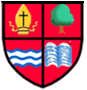 Being The Best We Can BePerson Specification for the post of Senior School Admin OfficerEssentialDesirableMethod of AssessmentQualificationMinimum NVQ Level 3 in Business/School Administration or equivalent substantive experience5 GCSE (A*-C) including Maths and English or equivalentNVQ 2 or equivalent qualification in relevant disciplineEvidence of attendance at any additional training course relevant to the postApplication formPre-employment checksExperienceRecent experience of working in an educational environmentRecent experience of administration/finance rolesManagement of school financial processes and budgetExperience of managing the submission of appropriate records to external agencies and the local authorityApplication formInterviewReferencesSkills/KnowledgeExcellent literacy and numeracy skillsAccurate and efficient word processing skillsAbility to maintain records for staff and children and liaise appropriately with parents and careers when necessaryKnowledge of SIMSAbility to provide support and guidance on admin issues to senior staff governing bodies and othersAbility to take accurate minutesKnowledge of health and safety proceduresApplication formInterviewReferencesPersonal QualitiesBe able to work under a Rights Respecting ethosMaintain levels of confidentiality and have an empathetic approach to children, staff and familiesAbility to manage difficult situations with diplomacy and sensitivityAbility to communicate clearly and effectively with a range of stakeholdersAbility to work as part of an effective team.Be a good role model to staff, pupils and parentsAbility to work under pressure, to deadlines and be flexible when managing personal workloadHave a good sense of humourReliable and punctualWillingness to be involved in the wider life of the schoolApplication formInterviewReferences